Единый государственный экзамен по физикеВариант № 603Инструкция по выполнению работыДля выполнения экзаменационной работы по физике отводится 4 часа (240 минут). Работа состоит из 3 частей, включающих 35 заданий.Часть 1 содержит 21 задание (А1–А21). К каждому заданию дается 4 варианта ответа, из которых правильный только один.Часть 2 содержит 4 заданий (В1–В4), на которые следует дать краткий ответ и 4 задания повышенной трудности с выбором правильного ответа (А22-А25). Часть 3 состоит из 6 задач (С1–С6), для которых требуется дать развернутые решения. При выполнении заданий В3–В4 части 2 значение искомой величины следует выразить в тех единицах физических величин, которые указаны в условии задания. Если такого указания нет, то значение величины следует записать в Международной системе единиц (СИ). При вычислении разрешается использовать непрограммируемый калькулятор.Внимательно прочитайте каждое задание и предлагаемые  варианты ответа, если они имеются. Отвечайте только после того, как вы поняли вопрос и проанализировали все варианты ответа.Выполняйте задания в том порядке, в котором они даны. Если  какое-то задание вызывает у вас затруднение, пропустите его. К пропущенным заданиям можно будет вернуться, если у вас останется время.За выполнение различных по сложности заданий дается один или более баллов. Баллы, полученные вами за выполненные задания, суммируются. Постарайтесь выполнить как можно больше заданий и набрать наибольшее количество баллов.Желаем успеха!2013г.Ниже приведены справочные данные, которые могут понадобиться вам при выполнении работы.Десятичные приставкиЧасть 1A1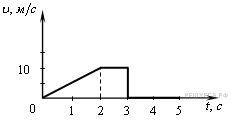 На рисунке представлен график зависимости модуля скорости тела от времени. Найдите путь, пройденный телом за время от момента времени 0 с до момента времени 5 с.A2Полосовой магнит массой M поднесли к проводнику массой m, по которому течет ток. Сравните силу действия магнита на проводник F1 с силой действия проводника на магнит F2.1) F1 > F2                            2) F1 < F2                              3) F1 = F2                   4) A3 На брусок массой 5 кг, движущийся по горизонтальной поверхности, действует сила трения скольжения 20 Н.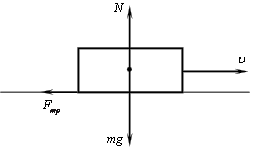 Если, не изменяя коэффициента трения, уменьшить в 4 раза силу давления бруска на поверхность, чему будет равна сила трения скольжения?1) 5 Н             2) 10 Н            3) 20 Н           4) 40 НA4Самолет летит со скоростью v1 = 180 км/ч, а вертолет со скоростью v2  = 90 км/ч. Масса самолета  m = 3000 кг. Отношение импульса самолета к импульсу вертолета равно 1,5. Масса вертолета равна:1) 1 500 кг2) 3 000 кг3) 4 000 кг4) 8 000 кгA5Мяч бросали с балкона 3 раза с одинаковой начальной скоростью. Первый раз вектор скорости мяча был направлен вертикально вниз, второй раз  — вертикально вверх, третий раз  — горизонтально. Сопротивлением воздуха пренебречь. Модуль скорости мяча при подлете к земле был:1) больше в первом случае
2) больше в втором случае
3) больше в третьем случае
4) одинаковым во всех случаях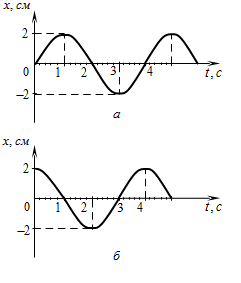 A6На графиках представлена зависимость координаты х центров масс тела а и тела б от времени t при гармонических колебаниях вдоль оси Ox. На каком расстоянии друг от друга находятся центры масс тел а и б в момент времени 0 с?1) 4 см
2) 2 см
3) 0 см
4) 1 см A7Укажите пару веществ, скорость диффузии которых наибольшая при прочих равных условиях:1) раствор медного купороса и вода2) пары эфира и воздух3) свинцовая и медная пластины4) вода и спиртA8На графиках представлены зависимости концентрации   n  и температуры  T идеального газа от времени. Из этих зависимостей следует, что давление газа с течением времени: 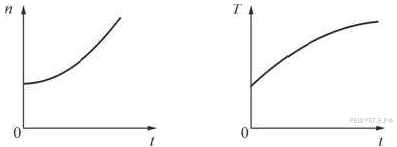 1) увеличивалось2) уменьшалось3) не изменялось4) сначала увеличивалось, а потом изменялосьA9Количество воды в сосуде уменьшается за счет испарения:1) только при кипении2) только при нагревании3) при любой температуре, если пар в воздухе над поверхностью воды является ненасыщенным4) при любой температуре, если пар в воздухе над поверхностью воды является насыщенным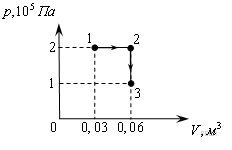 A10При переходе из состояния 1 в состояние 3 газ совершает работуA11Расстояние между двумя точечными электрическими зарядами уменьшили в 2 раза, и оба заряда перенесли из вакуума в среду с диэлектрической проницаемостью 2. Сила взаимодействия между зарядами:1) увеличилась в 2 раза2) увеличилась в 4 раз3) увеличилась в 8 раз4) не измениласьA12Основным свойством p—n-перехода является1) уменьшение сопротивления при нагревании2) уменьшение сопротивления при освещении3) односторонняя проводимость4) увеличение сопротивления при нагреванииA13В каком из перечисленных ниже технических устройств используется явление возникновения тока при движении проводника в магнитном поле?1) электромагнит2) электродвигатель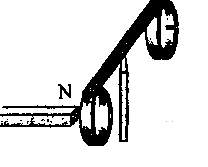 3) электрогенератор4) амперметрA14На рисунке приведена демонстрация опыта по проверке правила Ленца.Опыт проводится со сплошным кольцом, а не разрезанным, потому что1) сплошное кольцо сделано из стали, а разрезанное — из алюминия
2) в разрезанном кольце возникает вихревое электрическое поле, а в сплошном — нет
3) в сплошном кольце возникает индукционный ток, а в разрезанном — нет
4) в сплошном кольце возникает ЭДС индукции, а в разрезанном — нет
A15Предмет S отражается в плоском зеркале  аb. Изображение предмета S1 верно показано на рисунке: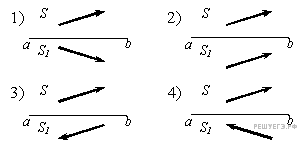 A16Синус предельного угла полного внутреннего отражения на границе стекло-воздух равен  . Абсолютный показатель преломления стекла приблизительно равен:1) 1,63            2) 1,5                 3) 1,25                 4) 0,62A17A18Фотоэффект наблюдают, освещая поверхность металла светом с частотой  υ. При этом задерживающая разность потенциалов равна U. После изменения частоты света задерживающая разность потенциалов увеличилась на ∆U=1.3 В. Частота падающего света изменилась на... (В ответе выберете наиболее точное приближение из предложенных.) 1) 1,5∙1014 Гц 
2) 2,2∙1014 Гц 
3) 3,2∙1014 Гц  
4) 3,6∙1014 Гц A18Ядро атома содержит 16 нейтронов и 15 протонов, вокруг него обращаются 15 электронов. Эта система частиц —1) ион фосфора   A182) ион серы    3) атом серы   4) атом фосфора   A19Какая доля радиоактивных ядер распадается через интервал времени, равный половине периода полураспада? Ответ приведите в процентах и округлите до целых.1) 100%               2) 75%                3) 50%               4) 29%A20Школьник проводит опыты с двумя линзами, направляя на них параллельный пучок света. Ход лучей в этих опытах показан на рисунках. Согласно результатам этих опытов, фокусное расстояние линзы Л2: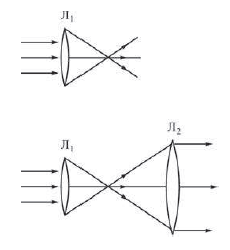 1) больше фокусного расстояния линзы  Л12) меньше фокусного расстояния линзы Л13) равно фокусному расстоянию линзы Л1 4) не может быть соотнесено с фокусным расстоянием линзы Л1A21На рисунке изображен график зависимости координаты бусинки, свободно скользящей по горизонтальной спице, от времени.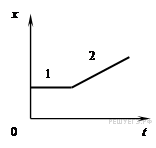 На основании графика можно утверждать, что
1) на участке 1 движение является равномерным, а на участке 2 — равноускоренным
2) проекция ускорения бусинки всюду увеличивается
3) на участке 2 проекция ускорения бусинки положительна
4) на участке 1 бусинка покоится, а на участке 2 — движется равномерноЧасть 2B1По мере понижения температуры от +50 °С до -50 °С  вода находилась сначала в жидком состоянии, затем происходил процесс ее отвердевания, и дальнейшее охлаждение твердой воды — льда. Изменялась ли внутренняя энергия воды во время этих трех процессов и если изменялась, то как? Установите соответствие между физическими процессами, перечисленными в первом столбце, и изменениями внутренней энергии воды, перечисленными во втором столбце. ФИЗИЧЕСКИЕ ВЕЛИЧИНЫ 
А) охлаждение жидкой воды 
Б) отвердевание воды 
В) охлаждение льда 
ИЗМЕНЕНИЕ ВНУТРЕННЕЙ ЭНЕРГИИ 
1) остаётся неизменной 
2) увеличивается 
3) уменьшается B2Шарик брошен вертикально вверх с начальной скоростью    (см. рисунок). Считая сопротивление воздуха малым, установите соответствие между графиками и физическими величинами, зависимости которых от времени эти графики могут представлять ( —время полета). К каждой позиции первого столбца подберите соответствующую позицию второго и запишите в таблицу выбранные цифры под соответствующими буквами.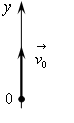 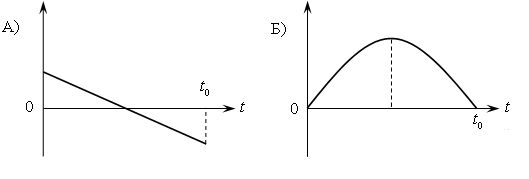 ГРАФИКИ      ФИЗИЧЕСКИЕ ВЕЛИЧИНЫ 
1) координата шарика 
2) проекция скорости шарика  
3) проекция ускорения шарика  
4) проекция силы тяжести, действующей на шарикB3При освещении металлической пластины светом частотой  наблюдается явление фотоэлектрического эффекта. Установите соответствие между физическими величинами, характеризующими процесс фотоэффекта, перечисленными в первом столбце, и их изменениями во втором столбце при увеличении частоты падающего на пластину света в 2 раза.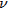  ФИЗИЧЕСКИЕ ВЕЛИЧИНЫ 
А) длина световой волны 
Б) энергия фотона 
В) работа выхода 
Г) максимальная кинетическая энергия фотоэлектрона 
ИХ ИЗМЕНЕНИЯ 
1) остаётся неизменной 
2) увеличивается в 2 раза 
3) уменьшается в 2 раза 
4) увеличивается более чем в 2 раза 
5) увеличивается менее чем в 2 раза B4К кольцу, сделанному из тонкой металлической проволоки, подносят постоянный магнит таким образом, что поток вектора магнитной индукции через плоскость кольца линейно возрастает с течением времени t. Установите соответствие между графиками и физическими величинами, зависимости которых от времени эти графики могут представлять. К каждой позиции первого столбца подберите соответствующую позицию второго и запишите в таблицу выбранные цифры под соответствующими буквами. ГРАФИКИ:  ФИЗИЧЕСКИЕ ВЕЛИЧИНЫ: 
1) Сила протекающего в кольце электрического тока 
2) Возникающая в кольце ЭДС самоиндукции 
3) Среднее ускорение электронов проводимости в материале кольца 
4) Работа протекающего в кольце электрического тока 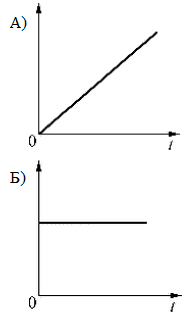 A22С балкона высотой 20 м упал на землю мяч массой 0,2 кг. Из-за сопротивления воздуха скорость мяча у земли оказалась на 20% меньше скорости тела, свободно падающего с высоты 20 м. Импульс мяча в момент падения равен
1) 4.0 кг∙м/с         2) 4.2 кг∙м/с          3) 3.2 кг∙м/с             4) 6.4 кг∙м/сA23Подвешенный на нити грузик совершает гармонические колебания. В таблице представлены координаты грузика через одинаковые промежутки времени. Какова, примерно, максимальная скорость грузика? Ответ округлите до сотых.1) 1,24 м/с          2) 0,47 м/с                3) 0,62 м/с                      4) 0,16 м/с  
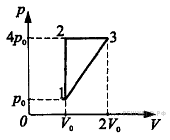 A24Чему равен КПД цикла, проводимого с идеальным одноатомным газом? Ответ выразите в процентах и округлите до целых.1) 10%        2) 20%          3) 30%          4) 40%A25При освещении металлической пластины с работой выхода А монохроматическим светом длиной волны λ происходит фотоэлектрический эффект, максимальная кинетическая энергия освобождаемых электронов равна Емакс. Каким будет значение максимальной кинетической энергии фотоэлектронов при освещении монохроматическим светом длиной волны 0,5∙λ пластины с работой выхода    ?1)                2)               3)                  4)  Часть 3C1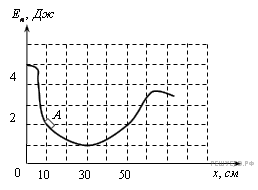 После толчка льдинка закатилась в яму с гладкими стенками, в которой она может двигаться практически без трения. На рисунке приведен график зависимости энергии взаимодействия льдинки с Землей от её координаты в яме.В некоторый момент времени льдинка находилась в точке А с координатой x = 10 см и двигалась влево, имея кинетическую энергию, равную 2 Дж. Сможет ли льдинка выскользнуть из ямы? Ответ поясните, указав, какие физические закономерности вы использовали для объяснения.Полное правильное решение каждой из задач С2–С6 должно включать законы и формулы, применение которых необходимо и достаточно для решения задачи, а также математические преобразования, расчеты с численным ответом и, при необходимости, рисунок, поясняющий решение. C2Шайба массой m начинает движение по желобу AB из точки А из состояния покоя. Точка А расположена выше точки B на высоте H = 6м. В процессе движения по желобу механическая энергия шайбы из-за трения уменьшается на ∆Е = 2Дж. В точке B шайба вылетает из желоба под углом α=15° к горизонту и падает на землю в точке D, находящейся на одной горизонтали с точкой B (см. рисунок).BD = 4 м. Найдите массу шайбы m. Сопротивлением воздуха пренебречь.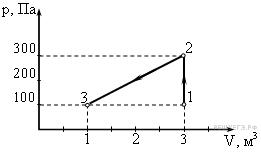 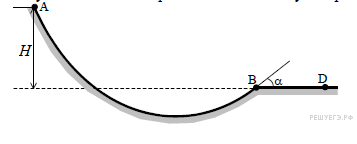 C3На диаграмме представлены изменения давления и объема идеального одноатомного газа. Какое количество теплоты было получено или отдано газом при переходе из состояния 1 в состояние 3?C4При коротком замыкании клемм аккумулятора сила тока в электрической цепи равна 24 А. При подключении к клеммам аккумулятора электрической лампы с электрическим сопротивлением нити 23 Ом сила тока в электрической цепи равна 1 А. По этим результатам измерений определите ЭДС и внутреннее сопротивление аккумулятора.C5Горизонтальный проводящий стержень прямоугольного сечения поступательно движется с ускорением вверх по гладкой наклонной плоскости в вертикальном однородном магнитном поле (см. рисунок).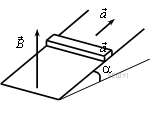 По стержню протекает ток I = 4А. Угол наклона плоскости α = 30°. Отношение массы стержня к его длине — 0,1 кг/м. Модуль индукции магнитного поля B = 0.2 Тл. Определите ускорение, с которым движется стержень.C6В двух опытах по фотоэффекту металлическая пластинка облучалась светом с длинами волн соответственно λ1 = 350 нм и λ2 = 540 нм. В этих опытах максимальные скорости фотоэлектронов отличались в   раза. Какова работа выхода с поверхности металла?~EndLATTestНаименованиеОбозначениеМножительНаименованиеОбозначениеМножительгигаГ10 9сантис10–2мегаМ10 6миллим10–3килок10 3микромк10–6гектог10 2нанон10–9децид10–1пикоп10–12Константычисло  = 3,14ускорение свободного падения на Землеg = 10 м/с2гравитационная постояннаяG = 6,7·10–11 Нм2/кг2универсальная газовая постоянная = 8,31 Дж/(мольК)постоянная Больцмана = 1,3810–23 Дж/Кпостоянная АвогадроА = 61023 моль–1скорость света в вакуумес = 3108 м/скоэффициент пропорциональности в законе Кулона = = 9109 Нм2/Кл2модуль заряда электрона (элементарный электрический заряд)  = 1,610–19 Клпостоянная Планка = 6,610–34 ДжсСоотношение между различными единицамиСоотношение между различными единицамиСоотношение между различными единицамиСоотношение между различными единицамиСоотношение между различными единицамиСоотношение между различными единицамиСоотношение между различными единицамитемпературатемпературатемпература0 К = – 273С0 К = – 273С0 К = – 273С0 К = – 273Сатомная единица массыатомная единица массыатомная единица массы1 а.е.м. = 1,6610–27 кг1 а.е.м. = 1,6610–27 кг1 а.е.м. = 1,6610–27 кг1 а.е.м. = 1,6610–27 кг1 атомная единица массы эквивалентна1 атомная единица массы эквивалентна1 атомная единица массы эквивалентна931,5 МэВ931,5 МэВ931,5 МэВ931,5 МэВ1 электронвольт1 электронвольт1 электронвольт1 эВ = 1,610–19 Дж1 эВ = 1,610–19 Дж1 эВ = 1,610–19 Дж1 эВ = 1,610–19 ДжМасса частицэлектрона9,110–31кг  5,510–4 а.е.м.9,110–31кг  5,510–4 а.е.м.9,110–31кг  5,510–4 а.е.м.9,110–31кг  5,510–4 а.е.м.9,110–31кг  5,510–4 а.е.м.9,110–31кг  5,510–4 а.е.м.протона1,67310–27 кг  1,007 а.е.м.1,67310–27 кг  1,007 а.е.м.1,67310–27 кг  1,007 а.е.м.1,67310–27 кг  1,007 а.е.м.1,67310–27 кг  1,007 а.е.м.1,67310–27 кг  1,007 а.е.м.нейтрона1,67510–27 кг  1,008 а.е.м.1,67510–27 кг  1,008 а.е.м.1,67510–27 кг  1,008 а.е.м.1,67510–27 кг  1,008 а.е.м.1,67510–27 кг  1,008 а.е.м.1,67510–27 кг  1,008 а.е.м.Плотностьподсолнечного маслаподсолнечного маслаподсолнечного маслаподсолнечного масла900 кг/м3воды1000 кг/м3алюминияалюминияалюминия2700 кг/м32700 кг/м3древесины (сосна)  400 кг/м3железажелезажелеза7800 кг/м37800 кг/м3керосина  800 кг/м3ртутиртути13600 кг/м313600 кг/м313600 кг/м3Удельная теплоемкостьУдельная теплоемкостьУдельная теплоемкостьУдельная теплоемкостьУдельная теплоемкостьводы4,210 3 4,210 3 Дж/(кгК)Дж/(кгК)Дж/(кгК)алюминияалюминия900Дж/(кгК)льда2,110 32,110 3Дж/(кгК)Дж/(кгК)Дж/(кгК)медимеди380Дж/(кгК)железажелеза460 Дж/(кгК)Дж/(кгК)Дж/(кгК)чугуначугуна500Дж/(кгК)свинцасвинца   130Дж/(кгК)Дж/(кгК)Дж/(кгК)Удельная теплотаУдельная теплотаУдельная теплотаУдельная теплотаУдельная теплотаУдельная теплотаУдельная теплотапарообразования водыпарообразования водыпарообразования водыпарообразования воды2,310 6 Дж/кг2,310 6 Дж/кг2,310 6 Дж/кг2,310 6 Дж/кг2,310 6 Дж/кг2,310 6 Дж/кгплавления свинцаплавления свинцаплавления свинцаплавления свинца2,510 4 Дж/кг 2,510 4 Дж/кг 2,510 4 Дж/кг 2,510 4 Дж/кг 2,510 4 Дж/кг 2,510 4 Дж/кг плавления льдаплавления льдаплавления льдаплавления льда3,310 5 Дж/кг 3,310 5 Дж/кг 3,310 5 Дж/кг 3,310 5 Дж/кг 3,310 5 Дж/кг 3,310 5 Дж/кг Нормальные условия:     давление   105 Па,  температура  0СНормальные условия:     давление   105 Па,  температура  0СНормальные условия:     давление   105 Па,  температура  0СНормальные условия:     давление   105 Па,  температура  0СНормальные условия:     давление   105 Па,  температура  0СНормальные условия:     давление   105 Па,  температура  0СНормальные условия:     давление   105 Па,  температура  0СНормальные условия:     давление   105 Па,  температура  0СНормальные условия:     давление   105 Па,  температура  0СНормальные условия:     давление   105 Па,  температура  0СМолярная маcсаМолярная маcсаМолярная маcсаазота2810–3 2810–3 2810–3 кг/молькг/молькг/моль   кислорода   кислорода   кислорода3210–3 3210–3 кг/мольаргона4010–34010–34010–3кг/молькг/молькг/моль   лития   лития   лития610–3610–3кг/мольводорода210–3210–3210–3кг/молькг/молькг/моль   молибдена   молибдена   молибдена9610–39610–3кг/мольвоздуха2910–32910–32910–3кг/молькг/молькг/моль   неона   неона   неона2010–32010–3кг/мольгелия410–3410–3410–3кг/молькг/молькг/моль   углекислого газа   углекислого газа   углекислого газа4410–34410–3кг/мольПри выполнении заданий части 1 в бланке ответов № 1 под номером выполняемого вами задания (А1–А21) поставьте знак «» в клеточке, номер которой соответствует номеру выбранного вами ответа.1)0 м2)15 м 3)20 м4)30 м1)2 кДж      2)	4 кДж        3)	6 кДж                  4)	8 кДж   1)12)23)34)4Ответом к заданиям этой части (В1–В4) является последовательность цифр. Впишите ответы сначала в текст работы, а затем перенесите их в бланк ответов № 1 справа от номера соответствующего задания, начиная с первой клеточки, без пробелов и каких-либо дополнительных символов. Каждую цифру пишите в отдельной клеточке в соответствии с приведёнными в бланке образцами. А  Б  В  А  Б  А  Б  В  Г 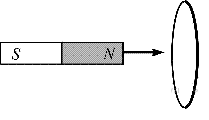  А  Б Задания этой части представляют собой задачи. Рекомендуетсяпровести их предварительное решение на черновике. При выполнении заданий (А22–А25) в бланке ответов № 1 под номером выполняемого вами задания поставьте знак «Х» в клеточке, номер которой соответствует номеру выбранного вами ответа.t (c) 0 0,10,20,30,40,50,60,7x (см)63036303Не забудьте перенести все ответы в бланк ответов № 1Задания С1–С6 представляют собой задачи, полное решение которых необходимо записать в бланке ответов № 2. Рекомендуется провести предварительное решение на черновике. При оформлении решения в бланке ответов № 2 запишите сначала номер задания (С1 и т.д.), а затем решение соответствующей задачи.